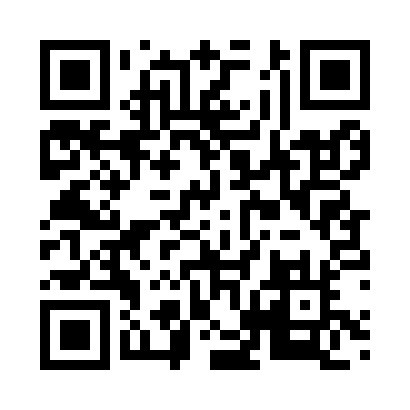 Prayer times for Agiasos, GreeceWed 1 May 2024 - Fri 31 May 2024High Latitude Method: Angle Based RulePrayer Calculation Method: Muslim World LeagueAsar Calculation Method: HanafiPrayer times provided by https://www.salahtimes.comDateDayFajrSunriseDhuhrAsrMaghribIsha1Wed4:346:161:126:068:089:432Thu4:336:151:116:068:099:443Fri4:316:141:116:078:109:464Sat4:306:121:116:078:119:475Sun4:286:111:116:088:129:496Mon4:266:101:116:088:139:507Tue4:256:091:116:098:139:518Wed4:236:081:116:098:149:539Thu4:226:071:116:108:159:5410Fri4:206:061:116:108:169:5511Sat4:196:051:116:118:179:5712Sun4:176:041:116:118:189:5813Mon4:166:031:116:128:199:5914Tue4:156:021:116:128:2010:0115Wed4:136:011:116:138:2110:0216Thu4:126:001:116:138:2210:0417Fri4:106:001:116:148:2310:0518Sat4:095:591:116:148:2410:0619Sun4:085:581:116:158:2510:0720Mon4:075:571:116:158:2510:0921Tue4:055:561:116:168:2610:1022Wed4:045:561:116:168:2710:1123Thu4:035:551:116:178:2810:1324Fri4:025:541:116:178:2910:1425Sat4:015:541:126:188:3010:1526Sun4:005:531:126:188:3010:1627Mon3:595:531:126:198:3110:1728Tue3:585:521:126:198:3210:1829Wed3:575:521:126:208:3310:2030Thu3:565:511:126:208:3310:2131Fri3:555:511:126:208:3410:22